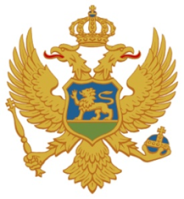 Ul. Maršala Tita bb.84310 Rožajeemail:opstinarozaje.irma@mail.comtell: (382) 051/270-430fax: (382) 051/270-431web:https://www.rozaje.me/             Broj: 0301-043/20-4                                                                        14.01.2020. godine,  RožajeNa osnovu člana 11 Zakona o slobodnom pristupu informacijama („Sl. list CG“, br. 44/12 i 30/17), Glavni administrator opštine Rožaje,  d o n o s i V O D I Čza pristup informacijama u posjedu Službe glavnog administratoraopštine Rožaje Ovaj Vodič omogućava pravnim i fizičkim licima da se upoznaju sa postupku ostvarivanja prava na pristup informacijama iz nadležnosti Službe glavnog administratora opštine Rožaje, a u skladu sa Zakonom o slobodnom pristupu informacijama („Sl. list CG“, br. br. 44/12 i 30/17). I – OSNOVNI PODACI O SLUŽBI GLAVNOG ADMINISTRATORA  OPŠTINE ROŽAJESjedište i adresa Službe glavnog administratora opštine Rožaje je u Rožajama, ul. M.Tita bb, telefon broj: 051/274-552, e-mail: opstinarozaje.irma@mail.com, web sajt: www.rozaje.me II – VRSTE INFORMACIJA U POSJEDU SLUŽBE GLAVNOG ADMINISTRATORA OPŠTINE ROŽAJEJavne evidencije Djelovodnik; Upisnik drugostepenog upravnog postupka. Normativna aktaZakoni; Podzakonska akta (uredbe, odluke, pravilnici, uputstva);Pravilnik o unutrašnjoj organizaciji i sistematizaciji radnih mjesta Službe glavnog administratora opštine Rožaje Analize, informacije, izvještaji i drugi opšti akti Program rada Službe glavnog administratora opštine Rožaje (godišnji); Izvještaj o radu Službe glavnog administratora opštine Rožaje (godišnji); Uputstvo o načinu rada Glavnog administratora. Izvještaji o radu organa lokalne uprave i programi rada organa lokalne uprave koje razmatra i u vezi sa kojima priprema izjašnjenje za Predsjednika opštine Glavni administrator opštine Rožajeprogrami rada organa lokalne uprave; izvještaji o radu organa lokalne uprave; izvještaji o upravnoj kontroli nad radom organa lokalne uprave.Pojedinačni akti rješenja, naredbe i odluke koje iz okvira prava i dužnosti Službe glavnog administratora donosi Glavni administrator; rješenja u drugostepenom upravnom postupku. III – POSTUPAK ZA PRISTUP INFORMACIJAMAPokretanje postupkapostupak se pokreće pismenim zahtjevom, putem pošte ili elektronskim putem (obrazac se može preuzeti na sajtu opštine); na zahtjev se ne plaća administrativna taksa; zahtjev treba da sadrži: osnovne podatke o traženoj informaciji, način na koji se želi ostvariti pristup informacijama, podatke o podnosiocu zahtjeva (ime i prezime, prebivalište ili boravište, naziv firme i sjedište), odnosno njegovog zastupnika, predstavnika ili punomoćnika, zahtjev se može podnijeti na propisanom obrascu ili u slobodnoj formi. Način podnošenja zahtjeva neposredno na arhivi (Gradjanski biro) putem pošte, na adresu ul. M.Tita, opština Rožajena e-mail: opstinarozaje.irma@mail.comNačin ostvarivanja prava na pristup informaciji             Pristup informaciji može se ostvariti: neposrednim uvidom u informaciji ili javnu evidenciju u prostoriji Službe glavnog administratora opštine Rožaje; prepisivanjem informacije od strane podnosioca zahtjeva u prostoriji Službe glavnog administratora opštine Rožaje; prepisivanjem, fotokopiranjem ili prevođenjem informacije od strane Službe glavnog administratora opštine Rožaje i dostavljanjem prepisa, fotokopije ili prevoda podnosiocu zahtjeva neposredno putem pošte ili elektronskim putem licima sa invaliditetom pristup informacija omogućava se načinom i u obliku koji odgovara njihovim potrebama; organ nije dužan da omogući pristup informaciji koja je javno objavljena i dostup u zemlji i inostranstvu. Rješavanje po zahtjevu i pravna zaštita po zahtjevu za pristup informaciji rješava se najkasnije u roku od 15 dana od dana podnošenja urednog  zahtjeva, osim u slučaju zaštite života i slobode lica kada se po zahtjevu rješava u roku od 48 sati;rješenjem kojim se dozvoljava pristup informacijama određuje se način i rok pristupa informaciji i troškovi postupka;pristup informacijama se ostvaruje u roku od 3 dana od dana dostavljanja rješenja kojim je pristup dozvoljen, a nakon uplate troškova postupka ukoliko su isti određeni. Troškovi postupka troškove postupka snosi lice koje traži pristup informacijama; troškovi postupka odnose se samo na stvarne troškove u pogledu prepisivanja, fotokopiranja, prevoñenja i dostavljanja tražene informacije; troškovi postupka plaćaju se prije izvršenja rješenja; invalidna lica ne plaćaju troškove; troškovi postupka plaćaju se u korist Budžeta opštine Rožaje na žiro račun broj 550-650-750-55 kod Societe Generale Banke.IV – OVLAŠĆENA I ODGOVORNA LICAIrma Selmanović, Glavna administratokaAmel Šahić, Samostalni savjetnik u Službi Glavnog administratoratel. 051/ 274-552; 068/898-415; 068/211-114.V – OBJAVLJIVANJE VODIČAOvaj Vodič je objavljen na oglasnoj tabli i zvaničnoj Web stranici opštine Rožaje.                                                                                          Irma Selmanović, s.r.                                                                                                        GLAVNA ADMINISTRATORKA 